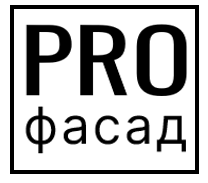 Инструкция по эксплуатацииГарантийный срокИзготовитель гарантирует Заказчику сохранность всех качественных показателей, обусловленных ГОСТом, в течение 12 месяцев со дня продажи при соблюдении правил эксплуатации мебели. Исключение составляет гарантия стабильности цвета плёночного покрытия, она распространяется не более чем на 6 месяцев, из-за негативного воздействия на плёнку ПВХ прямых солнечных лучей.	В гарантийное обслуживание входит устранение недостатков на фасадах, возникших по вине Изготовителя, или замена фасадов с выявленным производственным браком.Изготовитель гарантирует одинаковый оттенок декора пленки ПВХ на всех фасадах (деталях) из МДФ из одной партии от одного Заказа, оформленного одним Бланком заказа. На фасадах (деталях) из МДФ от другой партии (от другого Заказа, оформленного другим Бланком заказа) оттенок декора пленки ПВХ может отличаться. Разница оттенков декоров пленки ПВХ на фасадах (деталях) из МДФ от разных партий (разных Заказов, оформленных разными Бланками Заказа) не является недостатком фасада и переделке не подлежит.Замена (переделка) Заказчику несоответствующих фасадов производится с обязательным предоставлением изготовителю деталей с недостатками.	Изготовитель не несет ответственности:	При нарушении условий хранения и самостоятельной транспортировкиВ случае использования изделий не по прямому назначениюПри неправильной эксплуатации изделий и нарушении условий эксплуатацииНа стекла зеркала и витражи (обнаружения трещин на стеклах и витражах после приемки)Механических повреждений, следов воздействия химических веществ.Повреждений, вызванных экстремальными климатическими условиями при транспортировке, хранении и эксплуатацииПовреждений или нарушений нормальной работы бытовой техники, вызванных животными или насекомымиНебрежного хранения и/или транспортировки владельцем транспортной, торговой или сервисной организацией (в данных случаях владельцу следует обращаться с претензиями в организации, осуществлявшие транспортировку и хранение)Транспортировка и хранениеПри транспортировке и хранении упаковки с фасадами должны быть надежно защищены от влаги, грязи, сильных толчков, ударов тяжелыми предметами. Недопустимы падения упаковок с любой высоты, а также постановка упаковок с изделием на углы. При получении проверьте целостность упаковок, их количество и наименования. Транспортирование деталей мебельных осуществляется всеми видами транспортных средств, в соответствии с правилами перевозки грузов, действующими на каждом виде транспорта, учитывая следующие условия:Транспортировка продукции осуществляется только в крытых транспортных средствах, не зависимо от расстояния.Перемещать продукцию необходимо только по ровной поверхности, свободной от выступающих, острых предметов, во избежание механических повреждений.Перед транспортировкой все виды готовой продукции должны быть надежно закреплены приспособлениями, обеспечивающими сохранность продукции и не вызывающими повреждения.При транспортировке необходимо полностью исключить самопроизвольное перемещение изделий.Во избежание разного рода повреждений необходимо укладку больших деталей осуществлять силами не менее 2 человек.Изготовитель не несет ответственности за повреждение груза (т.е. фасадов из МДФ), возникшее при доставке через транспортную компанию - посредника. Компания гарантирует сохранность изделий при транспортировке только при соблюдении требований данной инструкции.Хранение фасадовФасады рекомендуется хранить в сухих, проветриваемых помещениях при температуре +10 +25° и относительной влажности 50-80 %. Высокая влажность воздуха и близкое расположение источников тепла могут привести к повреждению, деформации изделий.Фасады должны храниться в помещениях, не содержащих абразивных частиц пыли и грязи, и должно находиться изолированно от источника загрязнений.Хранить фасады необходимо на расстоянии не менее 1 м от отопительных приборов, температура которых более 80°С, не ближе 0,5 м от стен, розеток, щитов пожарной безопасности. Не хранить фасады вертикально, прислонив к стене. Не хранить фасады в полиэтиленовой упаковке при резких перепадах температуры в течение длительного времени, во избежание парникового эффекта.При проверке качества внешнего вида изделий, а также при установке необходимо соблюдать следующие рекомендации:В соответствии с общепринятыми нормами, внешний вид изделий оценивается визуально при нормальных условиях, то есть на расстоянии 50 см под углом 90 градусов к поверхности изделий при дневном освещении или идентичном дневному. Наличие дефектов недопустимо, если заметно в соответствии с данными условиями.Внешний вид детали контролируют визуально без применения увеличительных средств, сравнивая его с образцами, согласованными изготовителем и заказчиком.Допускаются незначительные царапины, вмятины, сколы, вкрапления на поверхности, не влияющие на физико-механические характеристики изделия при дальнейшем использовании (при сборке полностью скрываемые ручками, днищами ящиков, светильниками и т.д.)Не вскрывать упаковки, используя острые режущие инструменты.Не вытаскивать изделие, упаковку, находящиеся внутри стопки из стопки. Для того чтобы извлечь требуемое изделие, необходимо аккуратно поднять все вышерасположенные, затем извлечь необходимый.Поверхность, на которую складываются фасады, и листы должна быть обита специальным материалом, предохраняющим от ударов и царапин.Обивку рабочего стола, предназначенного для приемки по качеству, поддерживать в чистом состоянии.При обнаружении налипших абразивных частиц на поверхностях изделий, необходимо очистить изделие мягкой щеткой или тряпкой.Не допускается:Ставить на поверхность упаковки предметы, имеющие абразивную или горячую поверхность.Наступать на изделия, ходить по упаковкам.Бросать, перетаскивать по полу, ставить на ребро или угол даже на короткое время.Обильное намокание изделий.Возможно отклонение по геометрии фасадов:				Выгибание 0% -0,2%;						Квадратичность (прямолинейность) до 720 мм ± 1 мм;	Квадратичность (прямолинейность) свыше 720 мм ± 2 ммДОПУСКАЮТСЯ (для фасадов МДФ) заметные при оценке внешнего вида изделия в нормальных условиях факторы:Не более 3-4-х незначительных выпуклостей на 1 м² изделия;Незначительное просматривание текстуры МДФ под пленкой;Несовпадение рисунка пленки ПВХ на отдельных фасадах одного изделия;Вмятины размером до 2 мм, не более 1 шт. на изделие до 0,3 м² ;Единичные пузыри размером до 1мм, не более 3 шт. на изделии до 0,3 м²;Отклонение направления текстуры (перекос рисунка) до 5 ммОтклонения оттенков цвета плёнки (металлики) возможны из-за особенностей технологии её производства. Производитель гарантирует исключение разнооттеночности деталей в Заказе, но отклонение оттенка цвета Заказа с образцом в раскладках, возможна, так же, как и возможно различие в цветах пленки разных партий внутри разных заказов.	Правила эксплуатации и ухода за фасадами МДФ в пленке ПВХКатегорически не допускается подвергать мебельные фасады длительному тепловому воздействию выше +70°С (открытая духовка, разогретая плита, осветительные приборы и обогреватели, горячий пар и т.д.), так как это может привести к оплавлению, деформации и отслоению пленки ПВХ от основы. Фасады справа и слева от духового шкафа наиболее подвержены отклейки от основы МДФ или плавлении пленки от горячего пара, выходящего из техники. Чтобы фасады прослужили долго, нужно открывать дверцы или выдвигать ящики, находящиеся слева, справа и сверху (в случае пенала) на время работы духового шкафа, чтобы горячий пар не попадал на торцы фасадов.Не допускается обильное намокание фасадов.Не допускается длительное охлаждение фасадов ниже -15°С, при охлаждении ниже указанной температуры, возможно растрескивание и отслаивание плёнки.Не рекомендуется распиливать фасады, облицованные плёнкой ПВХ, - это может привести к изменению натяжения плёнки, её отслоению, а также к разрыву плёнки. Уход за мебелью надлежит осуществлять с применением только качественных, специально предназначенных для этих целей чистящих и полирующих средств, в соответствии с прилагаемыми к ним инструкциями производителей. Рекомендуется очищать изделия как можно скорее после того, как оно загрязнилось. В обратном случае значительно повышается опасность образования разводов, пятен и поврежденийДля изделий с глянцевой поверхностью рекомендуется дополнительный уход. В качестве дополнительного ухода рекомендуется обработка поверхности антистатическим средством.Не применяйте абразивные бытовые материалы, а также реактивы, содержащие растворители или ацетон; жирные пятна, пятна от кофе, чая, варенья, след от карандаша и пр. легко удаляются с поверхностей с помощью бытовых реактивов. Снимать защитную пленку (при наличии таковой), только после окончательной установки мебели. Защитная пленка обладает дополнительной устойчивостью к возникновению царапин при транспортировке и установке.На фасады в суперматовых пленках распространяются особые условия по уходу:								- Рекомендуется поверхности деталей мебели протирать мягкой тканью (фланель, сукно, войлок и т.п.) без усилий.						- Во избежание истирания поверхностного бархатистого слоя рекомендуется очистить поверхность фасадов, как можно скорее после того, как она испачкалась. Если Вы оставите загрязнение на некоторое время, то заметно повышается опасность образования разводов, пятен и повреждений мебельных изделий или их частей, что не является гарантийным случаем.			- Не рекомендуется с большим усилием протирать загрязненные поверхности с застарелыми каплями жира, брызг и т. п., так как иначе на поверхности образуются пятна, отличающиеся по степени матовости от основной поверхности.При несоблюдении данных правил эксплуатации гарантия не распространяется.Фасад из МДФ покрытый эмалью:Не допускается применение веществ для мытья, содержащих абразивные частицы (порошки), растворители, ацетоны, кислоты, щелочные жидкости, кроме специально предусмотренных для мытья и полировки мебели.Во избежание локального изменения цвета эмали установка подсветок (софитов и т.д.) производится на расстоянии не менее 150 мм от изделия.Основной момент, на который нужно уделить внимание, это то, что на эмалевых фасадах часто остаются следы пятен от рук, также фасады с эмалью легко поцарапать.Справиться с пятнами от рук (а также с разводами от воды) поможет обычная тряпочка из микрофибры, которая без следов удалит загрязнения. Чтобы пятен было меньше, старайтесь открывать шкафчики только за ручки.При удалении пятен и грязи с эмалевых фасадов также можно воспользоваться теплым слабым мыльным раствором. Возможно использование любых растворов серийно выпускаемых чистящих средств для мебели с лакированным покрытием. После операции очистки поверхность должна быть промыта чистой водой и высушена насухо.Фасад с покрытием из шпона:Лакированный матовый или глянцевый шпон очищают специальными тряпками, изготовленными из материалов с антистатическим эффектом, предназначенных для ухода за глянцевыми поверхностями. При сильном загрязнении применяют жидкие моющие растворы с нейтральным рН 6-8.
 Фасады, изготовленные из массива дерева, покрытые шпоном без лака, периодически можно обрабатывать специальными средствами по уходу за натуральными деревянными поверхностями, содержащими пальмовое или парафиновое масло, воск. Таким образом, улучшаются свойства деревянной поверхности, удлиняется срок эксплуатации и упрощается уход за ней. Запрещено мыть обильно водой, т.к. деревянная поверхность может вспучиться и отслоиться от основной части. Допускается очистка поверхностей с помощью слегка влажной тряпки, смоченной в растворе нейтрального жидкого мыла. После влажной обработки необходимо сразу протереть насухо. 
Фасады, изготовленные с использованием шпона ценных пород, могут подвергаться естественному старению с образованием «прожилок» и изменением цвета. Натуральный шпон крайне восприимчив к воздействию ультрафиолетового спектра излучения. Изменения цвета вызванные длительным воздействием солнечных лучей не являются поводом для гарантийной замены.С правилами эксплуатации и ухода, а также гарантийными обязательствами ознакомлен ___________________________________________________/___________________/